  КАРАР                                                                              ПОСТАНОВЛЕНИЕ «02»  июль  2012 й.                    № 02-06-15                «02»  июля  2012 г.Об  утверждении  Административного  регламента  по  предоставлению  муниципальной  услуги «Организация  приёма  граждан,  обеспечение  своевременного  и  полного  рассмотрения  устных  и  письменных  обращений  граждан,  принятие  по  ним  решений  и  направление  ответов  в  установленный  законодательством  РФ  срок»  администрации  сельского  поселения  Надеждинский  сельсовет  муниципального  района  Иглинский  район  Республики  Башкортостан.Во исполнение Федерального закона от 27.07.2010 г. № 210-ФЗ «Об организации предоставления государственных и муниципальных услуг», постановляю:Утвердить Административный  регламент  по  предоставлению муниципальной  услуги  «Организация  приёма  граждан,  обеспечение  своевременного  и  полного  рассмотрения  устных  и  письменных    обращений  граждан,  принятие  по  ним  решений  и  направление  ответов  в  установленный  законодательством  РФ  срок»  администрации сельского поселения Надеждинский сельсовет муниципального района Иглинский район Республики Башкортостан.Контроль за исполнением настоящего постановления возложить  на           управляющую  делами  администрации  сельского  поселения         Надеждинский  сельсовет.Глава сельского поселения                                              Т.В.АшанинаИсполнитель  Сороковик Т.С.Тел. 8(34795) 2-60-33  КАРАР                                                                              ПОСТАНОВЛЕНИЕ «02»  июль  2012 й.                    № 02-06-16                «02»  июля  2012 г.Об  утверждении и  Административного  регламента  администрации сельского  поселения  Надеждинский  сельсовет  муниципального  района  Иглинский  район  Республики  Башкортостан  по  предоставлению  муниципальной  услуги  «Осуществление  регистрации  и  снятие  с  регистрационного  учета  по  месту  жительства  граждан».Во исполнение Федерального закона от 27.07.2010 г. № 210-ФЗ «Об организации предоставления государственных и муниципальных услуг», постановляю:Утвердить Административный  регламент  администрации сельского поселения Надеждинский сельсовет муниципального района Иглинский район Республики Башкортостан  по  предоставлению  муниципальной  услуги  «Осуществление  регистрации  и  снятие  с  регистрационного  учета  по  месту  жительства  граждан».Контроль за исполнением настоящего постановления возложить  на  управляющую  делами  администрации  сельского  поселения.Глава сельского поселения                                              Т.В.АшанинаИсполнитель  Сороковик Т.С.Тел. 8(34795) 2-60-33  КАРАР                                                                              ПОСТАНОВЛЕНИЕ «02»  июль  2012 й.                    № 02-06-17                «02»  июля  2012 г.Об  утверждении и  Административного  регламента  администрации сельского  поселения  Надеждинский  сельсовет  муниципального  района  Иглинский  район  Республики  Башкортостан  по  предоставлению  муниципальной  услуги  «Выдача  справок,  выписок  из  похозяйственных  книг  населенных  пунктов  СП  Надеждинский  сельсовет».Во исполнение Федерального закона от 27.07.2010 г. № 210-ФЗ «Об организации предоставления государственных и муниципальных услуг», постановляю:Утвердить Административный  регламент  администрации сельского поселения Надеждинский сельсовет муниципального района Иглинский район Республики Башкортостан  по  предоставлению  муниципальной  услуги  «Выдача  справок,  выписок  из  похозяйственных  книг  насе ленных  пунктов  СП  Надеждинский  сельсовет».Контроль за исполнением настоящего постановления возложить  на  управляющую  делами  администрации  сельского  поселения.Глава сельского поселения                                              Т.В.АшанинаИсполнитель  Сороковик Т.С.Тел. 8(34795) 2-60-33  КАРАР                                                                              ПОСТАНОВЛЕНИЕ «02»  июль  2012 й.                    № 02-06-18                «02»  июля  2012 г.Об  утверждении и  Административного  регламента  администрации сельского  поселения  Надеждинский  сельсовет  муниципального  района  Иглинский  район  Республики  Башкортостан    предоставления  муниципальной  услуги  по  принятию  на  учет  граждан  в  качестве  нуждающихся  в  жилых  помещениях  в  целях  предоставления  жилых  помещений  муниципального  жилищного  фонда  по  договорам  социального  найма.Во исполнение Федерального закона от 27.07.2010 г. № 210-ФЗ «Об организации предоставления государственных и муниципальных услуг», постановляю:Утвердить Административный  регламент  администрации сельского поселения Надеждинский сельсовет муниципального района Иглинский район Республики Башкортостан предоставления  муниципальной  услуги  по  принятию  на  учет  граждан  в  качестве  нуждающихся  в  жилых  помещениях  в  целях  представления  жилых  помещений  муниципального  жилищного  фонда  по  договорам  социального  найма.  Контроль за исполнением настоящего постановления возложить  на  управляющую  делами  администрации  сельского  поселения.Глава сельского поселения                                              Т.В.АшанинаИсполнитель  Сороковик Т.С.Тел. 8(34795) 2-60-33  КАРАР                                                                              ПОСТАНОВЛЕНИЕ «02»  июль  2012 й.                    № 02-06-19               «02»  июля  2012 г.Об  утверждении и  Административного  регламента  администрации сельского  поселения  Надеждинский  сельсовет  муниципального  района  Иглинский  район  Республики  Башкортостан    предоставления  муниципальной  услуги  по  совершению  нотариальных  действий,  предусмотренных  законодательством  в  случае  отсутствия  в  сельском  поселении  нотариуса.Во исполнение Федерального закона от 27.07.2010 г. № 210-ФЗ «Об организации предоставления государственных и муниципальных услуг», постановляю:Утвердить Административный  регламент  администрации сельского поселения Надеждинский сельсовет муниципального района Иглинский район Республики Башкортостан предоставления  муниципальной  услуги  по  совершению  нотариальных  действий,  предусмотренных  законодательством  в  случае  отсутствия  в  сельском  поселении  нотариуса.Контроль за исполнением настоящего постановления возложить  на  управляющую  делами  администрации  сельского  поселения.Глава сельского поселения                                              Т.В.АшанинаИсполнитель  Сороковик Т.С.Тел. 8(34795) 2-60-33БАШ?ОРТОСТАН РЕСПУБЛИКА№ЫИГЛИН  РАЙОНЫМУНИЦИПАЛЬ РАЙОНЫНЫ*НАДЕЖДИН АУЫЛ  СОВЕТЫАУЫЛ    БИЛ2М2№Е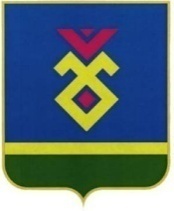 РЕСПУБЛИКА  БАШКОРТОСТАН     МУНИЦИПАЛЬНЫЙ РАЙОНИГЛИНСКИЙ  РАЙОН СЕЛЬСКОЕ ПОСЕЛЕНИЕ  НАДЕЖДИНСКИЙ СЕЛЬСОВЕТ452420, Пятилетка   ауылы,  !62к  урамы, 4 Тел.\факс   (34795) 2-60-33 e-mail: nadegdino_igl@mail.ru452420,  с.  Пятилетка, ул. Центральная, 4Тел.\факс  (34795) 2-60-33e-mail: nadegdino_igl@mail.ruБАШ?ОРТОСТАН РЕСПУБЛИКА№ЫИГЛИН  РАЙОНЫМУНИЦИПАЛЬ РАЙОНЫНЫ*НАДЕЖДИН АУЫЛ  СОВЕТЫАУЫЛ    БИЛ2М2№ЕРЕСПУБЛИКА  БАШКОРТОСТАН     МУНИЦИПАЛЬНЫЙ РАЙОНИГЛИНСКИЙ  РАЙОН СЕЛЬСКОЕ ПОСЕЛЕНИЕ  НАДЕЖДИНСКИЙ СЕЛЬСОВЕТ452420, Пятилетка   ауылы,  !62к  урамы, 4 Тел.\факс   (34795) 2-60-33 e-mail: nadegdino_igl@mail.ru452420,  с.  Пятилетка, ул. Центральная, 4Тел.\факс  (34795) 2-60-33e-mail: nadegdino_igl@mail.ruБАШ?ОРТОСТАН РЕСПУБЛИКА№ЫИГЛИН  РАЙОНЫМУНИЦИПАЛЬ РАЙОНЫНЫ*НАДЕЖДИН АУЫЛ  СОВЕТЫАУЫЛ    БИЛ2М2№ЕРЕСПУБЛИКА  БАШКОРТОСТАН     МУНИЦИПАЛЬНЫЙ РАЙОНИГЛИНСКИЙ  РАЙОН СЕЛЬСКОЕ ПОСЕЛЕНИЕ  НАДЕЖДИНСКИЙ СЕЛЬСОВЕТ452420, Пятилетка   ауылы,  !62к  урамы, 4 Тел.\факс   (34795) 2-60-33 e-mail: nadegdino_igl@mail.ru452420,  с.  Пятилетка, ул. Центральная, 4Тел.\факс  (34795) 2-60-33e-mail: nadegdino_igl@mail.ruБАШ?ОРТОСТАН РЕСПУБЛИКА№ЫИГЛИН  РАЙОНЫМУНИЦИПАЛЬ РАЙОНЫНЫ*НАДЕЖДИН АУЫЛ  СОВЕТЫАУЫЛ    БИЛ2М2№ЕРЕСПУБЛИКА  БАШКОРТОСТАН     МУНИЦИПАЛЬНЫЙ РАЙОНИГЛИНСКИЙ  РАЙОН СЕЛЬСКОЕ ПОСЕЛЕНИЕ  НАДЕЖДИНСКИЙ СЕЛЬСОВЕТ452420, Пятилетка   ауылы,  !62к  урамы, 4 Тел.\факс   (34795) 2-60-33 e-mail: nadegdino_igl@mail.ru452420,  с.  Пятилетка, ул. Центральная, 4Тел.\факс  (34795) 2-60-33e-mail: nadegdino_igl@mail.ruБАШ?ОРТОСТАН РЕСПУБЛИКА№ЫИГЛИН  РАЙОНЫМУНИЦИПАЛЬ РАЙОНЫНЫ*НАДЕЖДИН АУЫЛ  СОВЕТЫАУЫЛ    БИЛ2М2№ЕРЕСПУБЛИКА  БАШКОРТОСТАН     МУНИЦИПАЛЬНЫЙ РАЙОНИГЛИНСКИЙ  РАЙОН СЕЛЬСКОЕ ПОСЕЛЕНИЕ  НАДЕЖДИНСКИЙ СЕЛЬСОВЕТ452420, Пятилетка   ауылы,  !62к  урамы, 4 Тел.\факс   (34795) 2-60-33 e-mail: nadegdino_igl@mail.ru452420,  с.  Пятилетка, ул. Центральная, 4Тел.\факс  (34795) 2-60-33e-mail: nadegdino_igl@mail.ru